Übungen zur Wortbildung – EinführungIm Griechischen existiert eine relativ geringe Anzahl von elementaren Grundwörtern. Angesichts der kurzen Phase bis zum Einstieg in die Leküre ist es daher für die SuS wichtig, dass sie im Sinne der Lernökonomie die wichtigen Bildungsmöglichkeiten kennen und zur Erschließung unbekannter Vokabeln aktiv und selbstständig nutzen können.Aus Grundwörtern und deren Stämmen abgeleitet werden Wörter im Griechischen durchAblautung (z. B. ε-ο-Ablaut und Assimilation -νλ-  -λλ-);Zusammensetzung aus mehreren Grundwörtern (z. B. ὁ στρατηγός aus στρατ-ός und ἄγω);Präfixe und Suffixe (z. B. ἀ-privativum; δυσ-  εὐ).Da die wichtigsten Regeln zur Ablautung in den gängigen Lehrbüchern und Grammatiken an passender Stelle eingeführt bzw. zusammengefasst werden, konzentrieren sich die Übungsvorschläge auf die Bereiche b) und c).Teilweise (z. B. in Übung 10a.) wurden bewusst erst später im Lehrbuch vorkommende Vokabeln miteinbezogen, um eine breitere Auswahl an verwandten Wörtern zu ermöglichen.Insbesondere die Übungen 9 und 10b. bieten Wörter in entsprechenden Junkturen, kollokatorischen Feldern oder Sachfeldern bzw. thematischen Zusammenhängen. MATERIALIEN IM WEB:Einen Überblick über die im Lehrbuch Kairos vorkommenden Wortfamilien bietet eine Website des Staatsinstituts für Schulqualität und Bildungsforschung München unter:http://www.isb-gym8-lehrplan.de/contentserv/3.1.neu/g8.de/index.php?StoryID=27090 Dieselbe Seite bietet einen Überblick zu den wichtigsten Lautregeln unter:http://www.isb-gym8-lehrplan.de/contentserv/3.1.neu/g8.de/index.php?StoryID=27033 LITERATUR:Rainer Nickel 1999: Lektürebezogene Wortschatzarbeit im Griechischunterricht, in: AU 42, 4 (1999), 50-55.WortbildungNach Κairos L 14:Finde Wortfamilien. Die Buchstaben zeigen dir, um welche Wortart es sich jeweils handelt.λόγος V (Lösung: λέγω) – θάνατος V (Lösung: ἀποθνῄσκειν) – κακός S, S (Lösung: ἡ κακία, τὸ κακόν) – σοφός S (Lösung: ἡ σοφία) – κόρη S (Lösung: ὁ ἐπίκουρος) Suche aus den Lektionen X bis Y mindestens zehn zusammengesetzte Wörter und bestimme die Bedeutung ihrer Bestandteile.Nach Kairos L 20: Führe Wortfamilien zusammen. Die Buchstaben zeigen dir, zu welcher Wortart die gesuchten Begriffe gehören.θαυμάζω A (Lösung: θαυμαστός); ἀναγκάζω S (Lösung: ἀνάγκη ); γνώμη V (Lösung: γιγνώσκω); πολλάκις A (Lösung: πολύς); ἄγγελος V (Lösung: ἀγγέλλω); τιμή S (Lösung: τιμωρία); στρατεύω S (Lösung: στρατόπεδον); φόνος V (Lösung: φονεύω); νεανίας A (Lösung: νέος); μέγιστος A (Lösung: μέγας); ἐλεύθερος S (Lösung: ἐλευθερία).Wörter vom gleichen Stamm nennen (z.B. Kantharos 36 W: Verben mit gleichem Stamm zu ἄπειρος)Ableitung von Substantiven mithilfe des stammverwandten Verbs: Kairos W 13,4: ἡ τόλμα, -ης ...Ableitung von zusammengesetzten Wörtern	mit gleichem Präfix bzw. Suffix, z.B.συν- in Xenia 31 V 1; verschiedene Komposita in Xenia 41 V1;α-privativum: Kairos 34,2;Substantive auf -ευς (in Verbindung mit Sätzen, die bei der Erschließung der Bedeutung helfen sollen): Kairos W 9, 2: ὁ ἱππεύς, -έως: Ἱππεῖς ἐφ’ ἵππων καθήμενοι μάχονται;analog Substantive auf -της, -του bzw. -τής, -τοῦ in Kairos W 10, 3;ähnlich Adjektive auf -ής, ές bzw. -ης, -ες mithilfe von Definitionen in Kairos W 9,3C;Adjektive mit Präfix εὐ-: Kairos W 11, 4: aber nur in Junkturen z. B. εὔδοξος ἀθλήθης.Erschließung der Bedeutung von Komposita: Kairos 73, 3;Wörter aus Wortfamilien: Bedeutungen wiederholen und noch nicht gelernte Bedeutungen erschließen: Kairos W 14, 3;Abgeleitete Wörter in Junkturen erschließen (ausgehend von Kairos L 34, Ü 2) (zugleich Wortbildung): 
Mithilfe des „α-privativum“ kannst Du viele unbekannte Wörter erschließen.a.	Suche zu den fettgedruckten Adjektiven jeweils zunächst das Grundwort, von dem sie abgeleitet sind, und notiere dessen deutsche Bedeutung.b.	Suche darauf eine deutsche Übersetzung für die ganze Wendung.Durchführbar auch für die Präfixe:εὐ- (vgl. Kantharos W 3)συν-/συμ-10a.	Mehrere Wortfamilien zu einem Sachfeld
Wortvorkommen im Lehrbuch:Übung (nach Kairos 41B):Wiederhole die Bedeutungen der bereits gelernten Wörter und ergänze die Lücken:LÖSUNGDie folgende Aufgabe 11. greift die vorbereitende Übung 10. auf und kann im Anschluss an den Infotext zur Demokratie (Kairos 84 K) oder auch früher im Lehrbuch eingesetzt werden. Aber auch eine Nutzung vor oder parallel zu einer Lektüre der Apologie ist sinnvoll.10b. Die ZEITMASCHINEStell dir vor, du steigst in eine ZEITMASCHINE und reist ins Athen des Jahres 399 v. Chr.. Ein junger Athener namens Agathonikos begrüßt dich und erklärt dir stolz, wie viel er in seiner Heimatstadt mitbestimmen darf. Die wichtigen Begriffe fallen ihm aber partout nur auf Griechisch ein. Viele davon kennst du schon oder kannst sie mithilfe der Tabelle auf der zweiten Seite erschließen. – Gib in Klammern jeweils die deutsche Bedeutung an, damit du nach deiner ‚Rückreise’ in die Gegenwart berichten kannst, worauf der junge Mann so stolz ist. Vervollständige parallel dazu die Tabelle.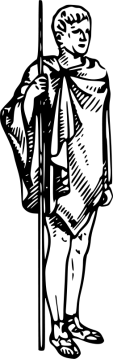 „Xαῖρε, ὦ ξένε! Ich heiße Agathonikos und bin 18 Jahre alt. Ich leiste gerade meinen Wehrdienst gemäß der πολιτεία (______________) unserer πόλις (_________) ab. Später werde ich die ἐλευθερία (________________) unserer Heimat mit ὅπλα (__________) verteidigen, und zwar als ὁπλίτης (________________) da mein Vater ein reicher Athener ist.Für diese Freiheit fühlt sich jeder ἐλεύθερος (________________) πολίτης (__________) in Athen verantwortlich, denn von ihm wird erwartet, dass er πολιτεύεται (____________ ______________) und sich nicht etwa nur als ἰδιώτης (_____________) um τὰ ἴδια (______ _________________) kümmert: So versammeln sich die πολῖται in der ἐκκλησία –  äh: Volksver-sammlung, um über die wichtigen politischen Fragen zu βουλεύεσθαι (________________).In aktuellen Entscheidungsfällen können natürlich nicht immer alle πολῖται zusammenkommen, daher entscheidet über wichtige Fragen eine Versammlung ausgeloster Bürger, die sogenannte βουλή (____________), die im βουλευτήριον (____________) tagt. Eine ‚Notbesetzung’ dieses Gremiums muss für akute Fälle sogar Tag und Nacht anwesend sein. – Bei der aktuellen Anzahl von etwa 40.000 männlichen Vollbürgern ist es mehr als wahrscheinlich, dass auch ich mindestens einmal in meinem Leben als βουλευτής (____________) die Geschicke unserer πόλις mitbestimmen werde. Vielleicht ziehe ich sogar das Los eines der neun ἄρχοντες – also: Beamten – und werde dann für ein Jahr beispielsweise ἄρχων βασιλεύς (____________________), dessen βασιλεία (_________________________) die Überwachung der religiösen Gesetze umfasst; oder wird mir gar die Ehre zuteil, dass man nach mir das Jahr ὀνομάζει (_____________ ), wenn mir das Los des ἄρχων ἐπώνυμος, des namengebenden __________ zufällt? – Aber nicht, dass du jetzt denkst, den Luxus eines politischen Amtes können sich eh nur die Reichen leisten, weil die anderen ihren Lebensunterhalt verdienen müssen! – Für ärmere πολῖται gibt es an den Tagen, an denen sie politisch aktiv sind, sogar eine Entschädigung für den ausgefallenen Verdienst, die δίαιτα. Heißt das nicht heute noch bei euch so ähnlich?Möglich ist aber auch, dass ich einmal in einer wichtigen δίκη (__________) mitentscheiden darf. Denn zu den Gerichten der Stadt haben ebenfalls prinzipiell alle πολῖται Zugang: Nach einem raffinierten Losverfahren werden erst am Tage des Prozesses die δικασταί (____________) ausgewählt, die am Ende im δικαστήριον (_____________________) anonym mit dem Stimmstein δικάζουσιν (____________). Hoffentlich κρίνουσιν (____________) sie dabei immer im Sinne der δίκαιοσύνη (____________). Denn in einer δίκη (__________) entscheidet der κριτής (_______) nicht nur über Geldstrafen, sondern er kann auch für die Verbannung oder gar den Tod stimmen! Nach der κρίσις (________________) zum Tode δεσμεύουσιν (______________) die Gerichtsdiener den Verurteilten und bringen den δεσμώτης (___________________) bis zur Vollstreckung seiner δίκη (____________) ins δεσμωτήριον (________________). –Aber jetzt muss ich mich beeilen, denn heute wird im Gericht über Sokrates, diesen Spinner, verhandelt. Da muss ich zusehen! – Hast du schon einmal von ihm gehört?“Fast alle Begriffe sind von einem Grundwort abgeleitet, indem an den Wortstamm ein Suffix angehängt wurde. Die meisten dieser Suffixe und deren Bedeutung kennst Du schon. Fülle folgende Tabelle aus, um einen Überblick zu gewinnen:10b. Die ZEITMASCHINE – LÖSUNG„Xαῖρε, ὦ ξένε! Ich heiße Agathonikos und bin 18 Jahre alt. Ich leiste gerade meinen Wehrdienst gemäß der πολιτεία (Verfassung) unserer πόλις (Stadt) ab. Später werde ich die ἐλευθερία (Freiheit) unserer Heimat mit ὅπλα (Waffen) verteidigen, und zwar als ὁπλίτης (Schwerbewaffneter) da mein Vater ein reicher Athener ist.Für diese Freiheit fühlt sich jeder ἐλεύθερος (freie) πολίτης (Bürger) in Athen verantwortlich, denn von ihm wird erwartet, dass er πολιτεύεται (politisch aktiv ist) und sich nicht etwa nur als ἰδιώτης (Privatmann) um τὰ ἴδια (die eigenen/persönlichen Belange) kümmert: So versammeln sich die πολῖται in der ἐκκλησία – äh: Volksversammlung, um über die wichtigen politischen Fragen zu βουλεύεσθαι (beraten).In aktuellen Entscheidungsfällen können natürlich nicht immer alle πολῖται zusammenkommen, daher entscheidet über wichtige Fragen eine Versammlung ausgeloster Bürger, die sogenannte βουλή (Ratsversammlung), die im βουλευτήριον (Ratsgebäude) tagt. Eine ‚Notbesetzung’ dieses Gremiums muss für akute Fälle sogar Tag und Nacht anwesend sein. – Bei der aktuellen Anzahl von etwa 40.000 männlichen Vollbürgern ist es mehr als wahrscheinlich, dass auch ich mindestens einmal in meinem Leben als βουλευτής (Ratsherr) die Geschicke unserer πόλις mitbestimmen werde. Vielleicht ziehe ich sogar das Los eines der neun ἄρχοντες – also: Beamten – und werde dann für ein Jahr beispielsweise ἄρχων βασιλεύς (königlicher Beamter), dessen βασιλεία (königliche ‚Herrschaft‘) die Überwachung der religiösen Gesetze umfasst; oder wird mir gar die Ehre zuteil, dass man nach mir das Jahr ὀνομάζει (benennt), wenn mir das Los des ἄρχων ἐπώνυμος, des namengebenden Beamten, zufällt? – Aber nicht, dass du jetzt denkst, den Luxus eines politischen Amtes können sich eh nur die Reichen leisten, weil die anderen ihren Lebensunterhalt verdienen müssen! – Für ärmere πολῖται gibt es an den Tagen, an denen sie politisch aktiv sind, sogar eine Entschädigung für den ausgefallenen Verdienst, die δίαιτα. Heißt das nicht heute noch bei euch so ähnlich?Möglich ist aber auch, dass ich einmal in einer wichtigen δίκη (Prozess) mitentscheiden darf. Denn zu den Gerichten der Stadt haben ebenfalls prinzipiell alle πολῖται Zugang: Nach einem raffinierten Losverfahren werden erst am Tage des Prozesses die δικασταί (Richter) ausgewählt, die am Ende im δικαστήριον (Gericht) anonym mit dem Stimmstein δικάζουσιν (das Urteil sprechen). Hoffentlich κρίνουσιν (urteilen) sie dabei immer im Sinne der δίκαιοσύνη (Gerechtigkeit). Denn in einer δίκη (Prozess) entscheidet der κριτής (Richter) nicht nur über Geldstrafen, sondern er kann auch für die Verbannung oder gar den Tod stimmen! Nach der κρίσις (Verurteilung) zum Tode δεσμεύουσιν (fesseln) die Gerichtsdiener den Verurteilten und bringen den δεσμώτης (Gefangenen) bis zur Vollstreckung seiner δίκη (Strafe) ins δεσμωτήριον (Gefängnis). –Aber jetzt muss ich mich beeilen, denn heute wird im Gericht über Sokrates, diesen Spinner, verhandelt. Da muss ich zusehen! – Hast du schon einmal von ihm gehört?“BeispielGrundwortBedeutung des GrundwortsÜbersetzung der Wendungὁ ἄ-γαμος ἀνήρὁ γάμοςἡ ἄ-δηλος νόσοςδῆλος,-η,-ονοἱ ἄ-δικοι νόμοιἡ δίκηγέρων ἀ-δύνατοςτὸ ἀ-δύνατον ἐργονδυνατός,-ή,-όνοἱ ἀ-θάνατοι θεοίὁ θάνατοςἔργα ἀ-θαύμαστα θαυμάζωκακοῦργοι ἄ-θεοιὁ θεόςπόνος ἀ-κίνδυνοςὁ κίνδυνοςἡ ἀ-κόλαστος κακίακολάζωτὰ ἄ-λογα θηρίαἡ ἄ-λογος βουλήὁ λόγοςὁ ἀ-μήχανος πόλεμοςοἱ ἀ-μήχανοι παῖδεςἡ μηχανήὁ ἀν-άδελφός ἑταῖρός μουὁ αδελφόςἡ ἄν-ανδρος γύνηὁ ἀνήρτὸ δῶρον τὸ ἀν-άξιον θεῶνἄξιος,-η,-ονἡ ἀν-ίερος κακίαἱερός,-ά,-όνὁ ἀ-νίκητος στόλοςἡ νίκηοἱ ἄ-νομοι πολῖταιὁ νόμοςἡ ἄ-νοσος καρδίαἄ-νοσος σῖτοςἡ νόσοςὁ ἄ-νους παῖςὁ νοῦςτὰ ἀ-παίδευτα τέκνατὸ παιδίονὁ ἄ-φωνος ῥήτωρἡ φωνήAusgangswortTätigkeitOrtPerson / Amtsbezeichnungἡ βουλή (21A)βουλεύομαι (14B)/(βούλομαι [14B])ἡ δίκη (34B)δικάζω (86B):τὸ δικαστήριον (84A)ὁ δικαστής (41B):ὁ δεσμός (14A)AusgangswortTätigkeit:-εύω/-εύομαι-άζω(Kategorie) __________ :-τήριονPerson / Amtsbezeichnung:-τηςἡ βουλή (21A)βουλ-εύομαιτὸ βουλευ-________ὁ βουλευ_______ὁ βουλευ_______________________________________________________________________________________________________________________________________________________ἡ δίκη (34B)δικ-άζω (14B)τὸ δικασ-τήριον (84A)ὁ δικασ-τής (41B)ὁ δικασ-τής (41B)________________________________________________________________________Gericht, Gerichtsgebäude________________________________________________________________________ὁ δεσμός (14A)δεσμ-εύωτὸ δεσμω-_______ὁ δεσμώ-_______ὁ δεσμώ-___________________________________________(ursprüngliches Verb: δέω)__________________GefangenerGefangenerAusgangswortTätigkeit:-εύω/-εύομαι-άζω(Kategorie) _________ :-τήριονPerson / Amtsbezeichnung:-τηςPerson / Amtsbezeichnung:-τηςἡ βουλή (21A)βουλεύομαιτὸ βουλευ-τήριονὁ βουλευ-τήςὁ βουλευ-τήςWille, Plan, Rat;Ratsversammlungich berate mich, überlege, beschließeRat / RatsgebäudeRatsherrἡ δίκη (34B)δικάζω (14B)τὸ δικασ-τήριον (84A)ὁ δικασ-τής (41B)ὁ δικασ-τής (41B)Recht, Prozess, Strafeich spreche Recht, entscheideGericht, GerichtsgebäudeRichterὁ δεσμός (14A)δεσμεύωτὸ δεσμω-τήριονὁ δεσμώ-τηςὁ δεσμώ-τηςFessel; Bandich fessle, nehme gefangenGefängnisGefangenerAusgangs-wort(Stamm-)NomenNomenNomenNomenNomenNomenNomenNomenVerbenVerbenAusgangs-wort(Stamm-)			Suffixe			Suffixe			Suffixe			Suffixe			Suffixe			Suffixe			Suffixe			SuffixeAusgangs-wort(Stamm-)-ων-της,-του!-εύς,-έως-τήριον-σις,-σεως-εία/-ία-σύνη-σύνη-εύω/-εύομαι-αζωAusgangs-wort(Stamm-)Person/AufgabePerson/AufgabePerson/AufgabeOrtTätigkeitEigenschaft / ZustandEigenschaft / ZustandEigenschaft / ZustandTätigkeitTätigkeitAusgangs-wort(Stamm-)Person/AufgabePerson/AufgabePerson/AufgabeOrtTätigkeitEigenschaft / ZustandEigenschaft / ZustandEigenschaft / Zustanddauernde Beschäftigungη πολι-ςἡ πολιτείαVerfassungἡ πολιτείαVerfassungἑλεύθερ-οςτὸ ὅπλ-ονἴδιοςἡ βουλ-ή / βούλ-ομαιἄρχ-ωβασιλ-εύωτὸ ὄνομ-αἡ δίκ-ηκρί(ν)-ωὁ δεσμ-ός(ursprünglich δέ-ω)Ausgangs-wort(Stamm-)NomenNomenNomenNomenNomenNomenNomenNomenVerbenVerbenAusgangs-wort(Stamm-)			Suffixe			Suffixe			Suffixe			Suffixe			Suffixe			Suffixe			Suffixe			SuffixeAusgangs-wort(Stamm-)-ων-της,-του!-εύς,-έως-τήριον-σις,-σεως-εία/-ία-σύνη-σύνη-εύω/-εύομαι-αζωAusgangs-wort(Stamm-)Person/AufgabePerson/AufgabePerson/AufgabeOrtTätigkeitEigenschaft / ZustandEigenschaft / ZustandEigenschaft / ZustandTätigkeitTätigkeitAusgangs-wort(Stamm-)Person/AufgabePerson/AufgabePerson/AufgabeOrtTätigkeitEigenschaft / ZustandEigenschaft / ZustandEigenschaft / Zustanddauernde Beschäftigungη πολι-ςὁ πολίτηςBürgerἡ πολιτείαVerfassungἡ πολιτείαVerfassungπολιτεύομαιpolitisch aktiv seinἑλεύθερ-οςἡ ἐλευθερίαFreiheitἡ ἐλευθερίαFreiheitτὸ ὅπλ-ονὁ ὁπλίτηςSchwerbewaffneterἴδιοςὁ ἰδιώτηςPrivatmannἡ βουλ-ή / βούλ-ομαιὁ βουλευτήςRatsherτὸ βουλευτήριονRatsgebäudeβουλεύομαιsich beratenἄρχ-ωὁ ἄρχωνBeamterβασιλ-εύωὁ βασιλεύςKönigἡ βασιλείαkönigl. Gewaltἡ βασιλείαkönigl. Gewaltτὸ ὄνομ-αὁνομάζω(be)nennenἡ δίκ-ηὁ δικαστήςRichterτὸ δικαστήριονGerichtἡ δίκαιοσύνηGerechtigkeitδικάζωrichten, urteilenκρί(ν)-ωὁ κριτήςBeurteiler, Richterἡ κρίσιςUrteilὁ δεσμ-ός(ursprünglich δέ-ω)ὁ δεσμώτηςGefangenerτὸ δεσμωτήριονGefängnisδεσμεύωfesseln, binden